	На виконання доручення міського голови від 13.02.17 № 11-д, керуючись пунктом 20 частини четвертої статті 42 Закону України «Про місцеве самоврядування в Україні»:1.Створити комісію по вирішенню проблемних питань щодо облаштування зон відпочинку міста Суми у складі згідно з додатком.2.Установити, що у разі персональних змін у складі комісії, або відсутності осіб, які входять до її складу в зв'язку з відпусткою, хворобою чи з інших причин, особи, які виконують їх обов'язки, входять до складу комісії за посадами.3.Дозволити голові комісії у разі необхідності залучити спеціалістів структурних підрозділів міської ради, та інших служб, науковців, фахівців, працівників підприємств, установ та організацій (за їх згодою) для участі у роботі комісії.4.Комісії приступити до роботи з 27 лютого 2017 року.5.Організацію виконання розпорядження покласти на першого заступника міського голови Войтенка В.В.Міський голова                                                                             О.М. Лисенко Голопьоров 70-06-08Розіслати: до справи, членам комісії								Додаток  до розпорядження міського головивід 27.02.2017 № 57-Р           Склад комісії по вирішенню проблемних питань щодо облаштування зон відпочинку міста Суми Начальник управління«Інспекція з благоустрою міста Суми»Сумської міської ради						             Р.В. Голопьоров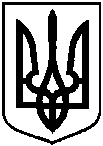 РОЗПОРЯДЖЕННЯРОЗПОРЯДЖЕННЯРОЗПОРЯДЖЕННЯРОЗПОРЯДЖЕННЯМІСЬКОГО ГОЛОВИМІСЬКОГО ГОЛОВИМІСЬКОГО ГОЛОВИМІСЬКОГО ГОЛОВИм. Сумим. Сумим. Сумим. Сумивід 27.02.2017 № 57-Рвід 27.02.2017 № 57-Рвід 27.02.2017 № 57-РПро створення комісії по вирішенню проблемних питань щодо облаштування зон відпочинку міста СумиПро створення комісії по вирішенню проблемних питань щодо облаштування зон відпочинку міста СумиПро створення комісії по вирішенню проблемних питань щодо облаштування зон відпочинку міста СумиВойтенкоВолодимир Володимирович- перший заступник міського голови, голова комісії; - перший заступник міського голови, голова комісії; ГолопьоровРуслан Володимирович- начальник управління «Інспекція з благоустрою міста Суми» Сумської міської ради, заступник голови комісії;- начальник управління «Інспекція з благоустрою міста Суми» Сумської міської ради, заступник голови комісії;ЛермонтовЮрій Олегович- головний спеціаліст відділу контролю за благоустроєм Ковпаківського району управління «Інспекція з благоустрою міста Суми» Сумської міської ради, секретар комісії.- головний спеціаліст відділу контролю за благоустроєм Ковпаківського району управління «Інспекція з благоустрою міста Суми» Сумської міської ради, секретар комісії.Члени комісії:Члени комісії:Галицький Максим ОлеговичГробоваВікторія Павлівна- голова постійної комісії  з питань архітектури, містобудування, регулювання земельних відносин, природокористування та екології Сумської міської ради;- голова постійної комісії з питань житлово-комунального господарства, благоустрою, енергозбереження, транспорту та зв'язку Сумської міської ради;- голова постійної комісії  з питань архітектури, містобудування, регулювання земельних відносин, природокористування та екології Сумської міської ради;- голова постійної комісії з питань житлово-комунального господарства, благоустрою, енергозбереження, транспорту та зв'язку Сумської міської ради;ДраниченкоМарина Олександрівна- завідувач сектору екології відділу екології, енергозбереження та розрахунків за енергоносії управління галузей виробничої сфери екології та енергозбереження департаменту фінансів, економіки та інвестицій Сумської міської ради;- завідувач сектору екології відділу екології, енергозбереження та розрахунків за енергоносії управління галузей виробничої сфери екології та енергозбереження департаменту фінансів, економіки та інвестицій Сумської міської ради;ЄрьомінОлександр Іванович- головний спеціаліст відділу врегулювання земельних відносин та спорів департаменту забезпечення ресурсних платежів Сумської міської ради;- головний спеціаліст відділу врегулювання земельних відносин та спорів департаменту забезпечення ресурсних платежів Сумської міської ради;ПавленкоВіктор ІвановичТараненко Віталій Анатолійович- заступник директора департаменту - начальник управління комунального господарства та благоустрою Сумської міської ради;- головний спеціаліст відділу з питань надзвичайних ситуацій та цивільного захисту населення Сумської міської ради.- заступник директора департаменту - начальник управління комунального господарства та благоустрою Сумської міської ради;- головний спеціаліст відділу з питань надзвичайних ситуацій та цивільного захисту населення Сумської міської ради.